АНКЕТА СЛУШАТЕЛЯ Фамилия  Имя   Отчество  Дата рождения  Возраст  Образование (какое и когда окончил учебное заведение)Наименование программы повышения квалификации, (кол-во час.) и сроки обучения «Применение пищевых ингредиентов в производстве продуктов питания. Международное и российское законодательство. Вопросы безопасности», 72 часа, 28 февраля - 02 марта 2017 г.Уровень образования Специальность по образованию:        Место работы : Занимаемая должность и стаж работы в занимаемой должности: Адрес организации (с индексом): Адрес местожительства во время учебы для иногородних:Контактный телефон: Адрес электронной почты: Подпись____________________Заявка-ДОГОВОР № ШТ--  --2017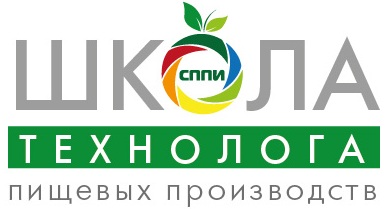 Заявка-ДОГОВОР № ШТ--  --2017Заявка-ДОГОВОР № ШТ--  --2017Заявка-ДОГОВОР № ШТ--  --2017Заявка-ДОГОВОР № ШТ--  --2017Заявка-ДОГОВОР № ШТ--  --2017Заявка-ДОГОВОР № ШТ--  --2017Заявка-ДОГОВОР № ШТ--  --2017Заявка-ДОГОВОР № ШТ--  --2017Заявка-ДОГОВОР № ШТ--  --2017Заявка-ДОГОВОР № ШТ--  --2017Заявка-ДОГОВОР № ШТ--  --2017Заявка-ДОГОВОР № ШТ--  --2017г. Москва, «--» февраля 2017 г.г. Москва, «--» февраля 2017 г.г. Москва, «--» февраля 2017 г.г. Москва, «--» февраля 2017 г.г. Москва, «--» февраля 2017 г.г. Москва, «--» февраля 2017 г.г. Москва, «--» февраля 2017 г.г. Москва, «--» февраля 2017 г.г. Москва, «--» февраля 2017 г.г. Москва, «--» февраля 2017 г.г. Москва, «--» февраля 2017 г.г. Москва, «--» февраля 2017 г.г. Москва, «--» февраля 2017 г.на участие в качестве слушателяШКОЛы ТЕХНОЛОГА ПИЩЕВЫХ ПРОИЗВОДСТВ в рамках Московской международной выставкипищевых ингредиентов INGREDIENTS RUSSIA 2017на участие в качестве слушателяШКОЛы ТЕХНОЛОГА ПИЩЕВЫХ ПРОИЗВОДСТВ в рамках Московской международной выставкипищевых ингредиентов INGREDIENTS RUSSIA 2017на участие в качестве слушателяШКОЛы ТЕХНОЛОГА ПИЩЕВЫХ ПРОИЗВОДСТВ в рамках Московской международной выставкипищевых ингредиентов INGREDIENTS RUSSIA 2017на участие в качестве слушателяШКОЛы ТЕХНОЛОГА ПИЩЕВЫХ ПРОИЗВОДСТВ в рамках Московской международной выставкипищевых ингредиентов INGREDIENTS RUSSIA 2017на участие в качестве слушателяШКОЛы ТЕХНОЛОГА ПИЩЕВЫХ ПРОИЗВОДСТВ в рамках Московской международной выставкипищевых ингредиентов INGREDIENTS RUSSIA 2017на участие в качестве слушателяШКОЛы ТЕХНОЛОГА ПИЩЕВЫХ ПРОИЗВОДСТВ в рамках Московской международной выставкипищевых ингредиентов INGREDIENTS RUSSIA 2017на участие в качестве слушателяШКОЛы ТЕХНОЛОГА ПИЩЕВЫХ ПРОИЗВОДСТВ в рамках Московской международной выставкипищевых ингредиентов INGREDIENTS RUSSIA 2017на участие в качестве слушателяШКОЛы ТЕХНОЛОГА ПИЩЕВЫХ ПРОИЗВОДСТВ в рамках Московской международной выставкипищевых ингредиентов INGREDIENTS RUSSIA 2017на участие в качестве слушателяШКОЛы ТЕХНОЛОГА ПИЩЕВЫХ ПРОИЗВОДСТВ в рамках Московской международной выставкипищевых ингредиентов INGREDIENTS RUSSIA 2017на участие в качестве слушателяШКОЛы ТЕХНОЛОГА ПИЩЕВЫХ ПРОИЗВОДСТВ в рамках Московской международной выставкипищевых ингредиентов INGREDIENTS RUSSIA 2017на участие в качестве слушателяШКОЛы ТЕХНОЛОГА ПИЩЕВЫХ ПРОИЗВОДСТВ в рамках Московской международной выставкипищевых ингредиентов INGREDIENTS RUSSIA 2017на участие в качестве слушателяШКОЛы ТЕХНОЛОГА ПИЩЕВЫХ ПРОИЗВОДСТВ в рамках Московской международной выставкипищевых ингредиентов INGREDIENTS RUSSIA 2017на участие в качестве слушателяШКОЛы ТЕХНОЛОГА ПИЩЕВЫХ ПРОИЗВОДСТВ в рамках Московской международной выставкипищевых ингредиентов INGREDIENTS RUSSIA 2017Место проведения: Москва, КРОКУС-ЭКСПО,Место проведения: Москва, КРОКУС-ЭКСПО,Место проведения: Москва, КРОКУС-ЭКСПО,Место проведения: Москва, КРОКУС-ЭКСПО,Место проведения: Москва, КРОКУС-ЭКСПО,Место проведения: Москва, КРОКУС-ЭКСПО,Место проведения: Москва, КРОКУС-ЭКСПО,Место проведения: Москва, КРОКУС-ЭКСПО,Место проведения: Москва, КРОКУС-ЭКСПО,Место проведения: Москва, КРОКУС-ЭКСПО,Место проведения: Москва, КРОКУС-ЭКСПО,Место проведения: Москва, КРОКУС-ЭКСПО,Место проведения: Москва, КРОКУС-ЭКСПО,Время проведения: с «28» февраля – «02» марта  2017г. Время проведения: с «28» февраля – «02» марта  2017г. Время проведения: с «28» февраля – «02» марта  2017г. Время проведения: с «28» февраля – «02» марта  2017г. Время проведения: с «28» февраля – «02» марта  2017г. Время проведения: с «28» февраля – «02» марта  2017г. Время проведения: с «28» февраля – «02» марта  2017г. Время проведения: с «28» февраля – «02» марта  2017г. Время проведения: с «28» февраля – «02» марта  2017г. Время проведения: с «28» февраля – «02» марта  2017г. Время проведения: с «28» февраля – «02» марта  2017г. Время проведения: с «28» февраля – «02» марта  2017г. Время проведения: с «28» февраля – «02» марта  2017г. ОрганизаторОрганизаторОрганизаторОрганизаторНекоммерческая организация «Союз производителей пищевых ингредиентов»Некоммерческая организация «Союз производителей пищевых ингредиентов»Некоммерческая организация «Союз производителей пищевых ингредиентов»Некоммерческая организация «Союз производителей пищевых ингредиентов»Некоммерческая организация «Союз производителей пищевых ингредиентов»Некоммерческая организация «Союз производителей пищевых ингредиентов»Некоммерческая организация «Союз производителей пищевых ингредиентов»Некоммерческая организация «Союз производителей пищевых ингредиентов»Некоммерческая организация «Союз производителей пищевых ингредиентов»Некоммерческая организация «Союз производителей пищевых ингредиентов»ИНН / КПП:ИНН / КПП:ИНН / КПП:7705405520 / 7705010017705405520 / 7705010017705405520 / 7705010017705405520 / 7705010017705405520 / 770501001Юридический адрес: 115093, г.Москва, 1-й Щипковский пер.,д. 20Юридический адрес: 115093, г.Москва, 1-й Щипковский пер.,д. 20Юридический адрес: 115093, г.Москва, 1-й Щипковский пер.,д. 20Юридический адрес: 115093, г.Москва, 1-й Щипковский пер.,д. 20Юридический адрес: 115093, г.Москва, 1-й Щипковский пер.,д. 20Юридический адрес: 115093, г.Москва, 1-й Щипковский пер.,д. 20Юридический адрес: 115093, г.Москва, 1-й Щипковский пер.,д. 20Юридический адрес: 115093, г.Москва, 1-й Щипковский пер.,д. 20Юридический адрес: 115093, г.Москва, 1-й Щипковский пер.,д. 20Юридический адрес: 115093, г.Москва, 1-й Щипковский пер.,д. 20тел./факс:тел./факс:тел./факс:(499)  787-72-06, (985) 411-20-50(499)  787-72-06, (985) 411-20-50(499)  787-72-06, (985) 411-20-50(499)  787-72-06, (985) 411-20-50(499)  787-72-06, (985) 411-20-50Фактический адрес:   115093, г.Москва, 1-й Щипковский пер.,д. 20Фактический адрес:   115093, г.Москва, 1-й Щипковский пер.,д. 20Фактический адрес:   115093, г.Москва, 1-й Щипковский пер.,д. 20Фактический адрес:   115093, г.Москва, 1-й Щипковский пер.,д. 20Фактический адрес:   115093, г.Москва, 1-й Щипковский пер.,д. 20Фактический адрес:   115093, г.Москва, 1-й Щипковский пер.,д. 20Фактический адрес:   115093, г.Москва, 1-й Щипковский пер.,д. 20Фактический адрес:   115093, г.Москва, 1-й Щипковский пер.,д. 20Фактический адрес:   115093, г.Москва, 1-й Щипковский пер.,д. 20Фактический адрес:   115093, г.Москва, 1-й Щипковский пер.,д. 20Контактное лицо:       Семенова Полина (souz_sppi@mail.ru);  Контактное лицо:       Семенова Полина (souz_sppi@mail.ru);  Контактное лицо:       Семенова Полина (souz_sppi@mail.ru);  Контактное лицо:       Семенова Полина (souz_sppi@mail.ru);  Контактное лицо:       Семенова Полина (souz_sppi@mail.ru);  Контактное лицо:       Семенова Полина (souz_sppi@mail.ru);  Контактное лицо:       Семенова Полина (souz_sppi@mail.ru);  Контактное лицо:       Семенова Полина (souz_sppi@mail.ru);  Контактное лицо:       Семенова Полина (souz_sppi@mail.ru);  Контактное лицо:       Семенова Полина (souz_sppi@mail.ru);  Контактное лицо:       Семенова Полина (souz_sppi@mail.ru);  Контактное лицо:       Семенова Полина (souz_sppi@mail.ru);  Контактное лицо:       Семенова Полина (souz_sppi@mail.ru);  Контактное лицо:       Семенова Полина (souz_sppi@mail.ru);  Контактное лицо:       Семенова Полина (souz_sppi@mail.ru);  Контактное лицо:       Семенова Полина (souz_sppi@mail.ru);  Контактное лицо:       Семенова Полина (souz_sppi@mail.ru);  Контактное лицо:       Семенова Полина (souz_sppi@mail.ru);  участникучастникучастникучастникНаименование:Наименование:Наименование:ИНН / КПП:ИНН / КПП:ИНН / КПП:ИНН / КПП:Контактное лицо:Контактное лицо:Контактное лицо:тел./факс:тел./факс:тел./факс:тел./факс:ФИО слушателя (данные используются для оформления сертификата базового учебного курса):ФИО слушателя (данные используются для оформления сертификата базового учебного курса):ФИО слушателя (данные используются для оформления сертификата базового учебного курса):ФИО слушателя (данные используются для оформления сертификата базового учебного курса):ФИО слушателя (данные используются для оформления сертификата базового учебного курса):ФИО слушателя (данные используются для оформления сертификата базового учебного курса):ФИО слушателя (данные используются для оформления сертификата базового учебного курса):ФИО слушателя (данные используются для оформления сертификата базового учебного курса):ФИО слушателя (данные используются для оформления сертификата базового учебного курса):ФИО слушателя (данные используются для оформления сертификата базового учебного курса):ФИО слушателя (данные используются для оформления сертификата базового учебного курса):ФИО слушателя (данные используются для оформления сертификата базового учебного курса):ФИО слушателя (данные используются для оформления сертификата базового учебного курса):ФИО слушателя (данные используются для оформления сертификата базового учебного курса):ФИО слушателя (данные используются для оформления сертификата базового учебного курса):Юридический адрес:Юридический адрес:Юридический адрес:Фактический адрес:Фактический адрес:Фактический адрес:E-mail:E-mail:E-mail:Web:Web:Web:Web:Виды деятельности:Виды деятельности:Виды деятельности:стоимость участия (указана в РУБЛЯХ без НДС)стоимость участия (указана в РУБЛЯХ без НДС)стоимость участия (указана в РУБЛЯХ без НДС)стоимость участия (указана в РУБЛЯХ без НДС)стоимость участия (указана в РУБЛЯХ без НДС)стоимость участия (указана в РУБЛЯХ без НДС)стоимость участия (указана в РУБЛЯХ без НДС)стоимость участия (указана в РУБЛЯХ без НДС)стоимость участия (указана в РУБЛЯХ без НДС)стоимость участия (указана в РУБЛЯХ без НДС)                     с учетом  НДС                     с учетом  НДС                     с учетом  НДС                     с учетом  НДСОдин деньОдин деньОдин деньчел. Х 5750 руб. (один слушатель) =чел. Х 5750 руб. (один слушатель) =чел. Х 5750 руб. (один слушатель) =чел. Х 5750 руб. (один слушатель) =чел. Х 5750 руб. (один слушатель) =чел. Х 5750 руб. (один слушатель) =чел. Х 5750 руб. (один слушатель) =чел. Х 5750 руб. (один слушатель) =чел. Х 5750 руб. (один слушатель) =чел. Х 5750 руб. (один слушатель) =67856785(Включает: посещение лекций в течение одного дня, получение сертификата базового учебного курса и диска с презентациями лекторов).(Включает: посещение лекций в течение одного дня, получение сертификата базового учебного курса и диска с презентациями лекторов).(Включает: посещение лекций в течение одного дня, получение сертификата базового учебного курса и диска с презентациями лекторов).(Включает: посещение лекций в течение одного дня, получение сертификата базового учебного курса и диска с презентациями лекторов).(Включает: посещение лекций в течение одного дня, получение сертификата базового учебного курса и диска с презентациями лекторов).(Включает: посещение лекций в течение одного дня, получение сертификата базового учебного курса и диска с презентациями лекторов).(Включает: посещение лекций в течение одного дня, получение сертификата базового учебного курса и диска с презентациями лекторов).(Включает: посещение лекций в течение одного дня, получение сертификата базового учебного курса и диска с презентациями лекторов).(Включает: посещение лекций в течение одного дня, получение сертификата базового учебного курса и диска с презентациями лекторов).(Включает: посещение лекций в течение одного дня, получение сертификата базового учебного курса и диска с презентациями лекторов).(Включает: посещение лекций в течение одного дня, получение сертификата базового учебного курса и диска с презентациями лекторов).(Включает: посещение лекций в течение одного дня, получение сертификата базового учебного курса и диска с презентациями лекторов).(Включает: посещение лекций в течение одного дня, получение сертификата базового учебного курса и диска с презентациями лекторов).(Включает: посещение лекций в течение одного дня, получение сертификата базового учебного курса и диска с презентациями лекторов).(Включает: посещение лекций в течение одного дня, получение сертификата базового учебного курса и диска с презентациями лекторов).(Включает: посещение лекций в течение одного дня, получение сертификата базового учебного курса и диска с презентациями лекторов).(Включает: посещение лекций в течение одного дня, получение сертификата базового учебного курса и диска с презентациями лекторов).(Включает: посещение лекций в течение одного дня, получение сертификата базового учебного курса и диска с презентациями лекторов).(Включает: посещение лекций в течение одного дня, получение сертификата базового учебного курса и диска с презентациями лекторов).Два дняДва дняДва дняДва днячел. Х 7500 руб. (один слушатель) =чел. Х 7500 руб. (один слушатель) =чел. Х 7500 руб. (один слушатель) =чел. Х 7500 руб. (один слушатель) =чел. Х 7500 руб. (один слушатель) =чел. Х 7500 руб. (один слушатель) =чел. Х 7500 руб. (один слушатель) =чел. Х 7500 руб. (один слушатель) =чел. Х 7500 руб. (один слушатель) =чел. Х 7500 руб. (один слушатель) =88508850(Включает посещение лекций в течение двух дней, получение сертификата базового учебного курсаи диска с презентациями лекторов).(Включает посещение лекций в течение двух дней, получение сертификата базового учебного курсаи диска с презентациями лекторов).(Включает посещение лекций в течение двух дней, получение сертификата базового учебного курсаи диска с презентациями лекторов).(Включает посещение лекций в течение двух дней, получение сертификата базового учебного курсаи диска с презентациями лекторов).(Включает посещение лекций в течение двух дней, получение сертификата базового учебного курсаи диска с презентациями лекторов).(Включает посещение лекций в течение двух дней, получение сертификата базового учебного курсаи диска с презентациями лекторов).(Включает посещение лекций в течение двух дней, получение сертификата базового учебного курсаи диска с презентациями лекторов).(Включает посещение лекций в течение двух дней, получение сертификата базового учебного курсаи диска с презентациями лекторов).(Включает посещение лекций в течение двух дней, получение сертификата базового учебного курсаи диска с презентациями лекторов).(Включает посещение лекций в течение двух дней, получение сертификата базового учебного курсаи диска с презентациями лекторов).(Включает посещение лекций в течение двух дней, получение сертификата базового учебного курсаи диска с презентациями лекторов).(Включает посещение лекций в течение двух дней, получение сертификата базового учебного курсаи диска с презентациями лекторов).(Включает посещение лекций в течение двух дней, получение сертификата базового учебного курсаи диска с презентациями лекторов).(Включает посещение лекций в течение двух дней, получение сертификата базового учебного курсаи диска с презентациями лекторов).(Включает посещение лекций в течение двух дней, получение сертификата базового учебного курсаи диска с презентациями лекторов).(Включает посещение лекций в течение двух дней, получение сертификата базового учебного курсаи диска с презентациями лекторов).(Включает посещение лекций в течение двух дней, получение сертификата базового учебного курсаи диска с презентациями лекторов).(Включает посещение лекций в течение двух дней, получение сертификата базового учебного курсаи диска с презентациями лекторов).Три дняТри дняТри дняТри днячел. Х 12500 руб. (один слушатель) =чел. Х 12500 руб. (один слушатель) =чел. Х 12500 руб. (один слушатель) =чел. Х 12500 руб. (один слушатель) =чел. Х 12500 руб. (один слушатель) =чел. Х 12500 руб. (один слушатель) =чел. Х 12500 руб. (один слушатель) =чел. Х 12500 руб. (один слушатель) =чел. Х 12500 руб. (один слушатель) =чел. Х 12500 руб. (один слушатель) =1475014750(Включает посещение лекций в течение трех дней, получение сертификата базового учебного курсаи диска с презентациями лекторов).(Включает посещение лекций в течение трех дней, получение сертификата базового учебного курсаи диска с презентациями лекторов).(Включает посещение лекций в течение трех дней, получение сертификата базового учебного курсаи диска с презентациями лекторов).(Включает посещение лекций в течение трех дней, получение сертификата базового учебного курсаи диска с презентациями лекторов).(Включает посещение лекций в течение трех дней, получение сертификата базового учебного курсаи диска с презентациями лекторов).(Включает посещение лекций в течение трех дней, получение сертификата базового учебного курсаи диска с презентациями лекторов).(Включает посещение лекций в течение трех дней, получение сертификата базового учебного курсаи диска с презентациями лекторов).(Включает посещение лекций в течение трех дней, получение сертификата базового учебного курсаи диска с презентациями лекторов).(Включает посещение лекций в течение трех дней, получение сертификата базового учебного курсаи диска с презентациями лекторов).(Включает посещение лекций в течение трех дней, получение сертификата базового учебного курсаи диска с презентациями лекторов).(Включает посещение лекций в течение трех дней, получение сертификата базового учебного курсаи диска с презентациями лекторов).(Включает посещение лекций в течение трех дней, получение сертификата базового учебного курсаи диска с презентациями лекторов).(Включает посещение лекций в течение трех дней, получение сертификата базового учебного курсаи диска с презентациями лекторов).(Включает посещение лекций в течение трех дней, получение сертификата базового учебного курсаи диска с презентациями лекторов).(Включает посещение лекций в течение трех дней, получение сертификата базового учебного курсаи диска с презентациями лекторов).(Включает посещение лекций в течение трех дней, получение сертификата базового учебного курсаи диска с презентациями лекторов).(Включает посещение лекций в течение трех дней, получение сертификата базового учебного курсаи диска с презентациями лекторов).(Включает посещение лекций в течение трех дней, получение сертификата базового учебного курсаи диска с презентациями лекторов).Общая стоимость участия (при оплате подлежит увеличению на сумму НДС по ставке 18%):Общая стоимость участия (при оплате подлежит увеличению на сумму НДС по ставке 18%):Общая стоимость участия (при оплате подлежит увеличению на сумму НДС по ставке 18%):Общая стоимость участия (при оплате подлежит увеличению на сумму НДС по ставке 18%):Общая стоимость участия (при оплате подлежит увеличению на сумму НДС по ставке 18%):Общая стоимость участия (при оплате подлежит увеличению на сумму НДС по ставке 18%):Общая стоимость участия (при оплате подлежит увеличению на сумму НДС по ставке 18%):Общая стоимость участия (при оплате подлежит увеличению на сумму НДС по ставке 18%):Общая стоимость участия (при оплате подлежит увеличению на сумму НДС по ставке 18%):Общая стоимость участия (при оплате подлежит увеличению на сумму НДС по ставке 18%):Общая стоимость участия (при оплате подлежит увеличению на сумму НДС по ставке 18%):Общая стоимость участия (при оплате подлежит увеличению на сумму НДС по ставке 18%):Общая стоимость участия (при оплате подлежит увеличению на сумму НДС по ставке 18%):Общая стоимость участия (при оплате подлежит увеличению на сумму НДС по ставке 18%):Общая стоимость участия (при оплате подлежит увеличению на сумму НДС по ставке 18%):Общая стоимость участия (при оплате подлежит увеличению на сумму НДС по ставке 18%):порядок оплатыпорядок оплатыпорядок оплатыпорядок оплатыпорядок оплатыпорядок оплатыОплата участия осуществляется предварительно в полном размере (100%) в течение четырнадцати календарных дней со дня выставления Организатором счета, если иной срок оплаты не указан в счете. В случае выставления счета, менее  чем за четырнадцать календарных дней до даты начала работы Школы, счет подлежит оплате в течение  2-х (двух) рабочих дней  с момента получения счета.Оплата участия осуществляется предварительно в полном размере (100%) в течение четырнадцати календарных дней со дня выставления Организатором счета, если иной срок оплаты не указан в счете. В случае выставления счета, менее  чем за четырнадцать календарных дней до даты начала работы Школы, счет подлежит оплате в течение  2-х (двух) рабочих дней  с момента получения счета.Оплата участия осуществляется предварительно в полном размере (100%) в течение четырнадцати календарных дней со дня выставления Организатором счета, если иной срок оплаты не указан в счете. В случае выставления счета, менее  чем за четырнадцать календарных дней до даты начала работы Школы, счет подлежит оплате в течение  2-х (двух) рабочих дней  с момента получения счета.Оплата участия осуществляется предварительно в полном размере (100%) в течение четырнадцати календарных дней со дня выставления Организатором счета, если иной срок оплаты не указан в счете. В случае выставления счета, менее  чем за четырнадцать календарных дней до даты начала работы Школы, счет подлежит оплате в течение  2-х (двух) рабочих дней  с момента получения счета.Оплата участия осуществляется предварительно в полном размере (100%) в течение четырнадцати календарных дней со дня выставления Организатором счета, если иной срок оплаты не указан в счете. В случае выставления счета, менее  чем за четырнадцать календарных дней до даты начала работы Школы, счет подлежит оплате в течение  2-х (двух) рабочих дней  с момента получения счета.Оплата участия осуществляется предварительно в полном размере (100%) в течение четырнадцати календарных дней со дня выставления Организатором счета, если иной срок оплаты не указан в счете. В случае выставления счета, менее  чем за четырнадцать календарных дней до даты начала работы Школы, счет подлежит оплате в течение  2-х (двух) рабочих дней  с момента получения счета.Оплата участия осуществляется предварительно в полном размере (100%) в течение четырнадцати календарных дней со дня выставления Организатором счета, если иной срок оплаты не указан в счете. В случае выставления счета, менее  чем за четырнадцать календарных дней до даты начала работы Школы, счет подлежит оплате в течение  2-х (двух) рабочих дней  с момента получения счета.Оплата участия осуществляется предварительно в полном размере (100%) в течение четырнадцати календарных дней со дня выставления Организатором счета, если иной срок оплаты не указан в счете. В случае выставления счета, менее  чем за четырнадцать календарных дней до даты начала работы Школы, счет подлежит оплате в течение  2-х (двух) рабочих дней  с момента получения счета.Оплата участия осуществляется предварительно в полном размере (100%) в течение четырнадцати календарных дней со дня выставления Организатором счета, если иной срок оплаты не указан в счете. В случае выставления счета, менее  чем за четырнадцать календарных дней до даты начала работы Школы, счет подлежит оплате в течение  2-х (двух) рабочих дней  с момента получения счета.Оплата участия осуществляется предварительно в полном размере (100%) в течение четырнадцати календарных дней со дня выставления Организатором счета, если иной срок оплаты не указан в счете. В случае выставления счета, менее  чем за четырнадцать календарных дней до даты начала работы Школы, счет подлежит оплате в течение  2-х (двух) рабочих дней  с момента получения счета.Оплата участия осуществляется предварительно в полном размере (100%) в течение четырнадцати календарных дней со дня выставления Организатором счета, если иной срок оплаты не указан в счете. В случае выставления счета, менее  чем за четырнадцать календарных дней до даты начала работы Школы, счет подлежит оплате в течение  2-х (двух) рабочих дней  с момента получения счета.Оплата участия осуществляется предварительно в полном размере (100%) в течение четырнадцати календарных дней со дня выставления Организатором счета, если иной срок оплаты не указан в счете. В случае выставления счета, менее  чем за четырнадцать календарных дней до даты начала работы Школы, счет подлежит оплате в течение  2-х (двух) рабочих дней  с момента получения счета.Оплата участия осуществляется предварительно в полном размере (100%) в течение четырнадцати календарных дней со дня выставления Организатором счета, если иной срок оплаты не указан в счете. В случае выставления счета, менее  чем за четырнадцать календарных дней до даты начала работы Школы, счет подлежит оплате в течение  2-х (двух) рабочих дней  с момента получения счета.Оплата участия осуществляется предварительно в полном размере (100%) в течение четырнадцати календарных дней со дня выставления Организатором счета, если иной срок оплаты не указан в счете. В случае выставления счета, менее  чем за четырнадцать календарных дней до даты начала работы Школы, счет подлежит оплате в течение  2-х (двух) рабочих дней  с момента получения счета.Оплата участия осуществляется предварительно в полном размере (100%) в течение четырнадцати календарных дней со дня выставления Организатором счета, если иной срок оплаты не указан в счете. В случае выставления счета, менее  чем за четырнадцать календарных дней до даты начала работы Школы, счет подлежит оплате в течение  2-х (двух) рабочих дней  с момента получения счета.Оплата участия осуществляется предварительно в полном размере (100%) в течение четырнадцати календарных дней со дня выставления Организатором счета, если иной срок оплаты не указан в счете. В случае выставления счета, менее  чем за четырнадцать календарных дней до даты начала работы Школы, счет подлежит оплате в течение  2-х (двух) рабочих дней  с момента получения счета.Оплата участия осуществляется предварительно в полном размере (100%) в течение четырнадцати календарных дней со дня выставления Организатором счета, если иной срок оплаты не указан в счете. В случае выставления счета, менее  чем за четырнадцать календарных дней до даты начала работы Школы, счет подлежит оплате в течение  2-х (двух) рабочих дней  с момента получения счета.Оплата участия осуществляется предварительно в полном размере (100%) в течение четырнадцати календарных дней со дня выставления Организатором счета, если иной срок оплаты не указан в счете. В случае выставления счета, менее  чем за четырнадцать календарных дней до даты начала работы Школы, счет подлежит оплате в течение  2-х (двух) рабочих дней  с момента получения счета.Оплата участия осуществляется предварительно в полном размере (100%) в течение четырнадцати календарных дней со дня выставления Организатором счета, если иной срок оплаты не указан в счете. В случае выставления счета, менее  чем за четырнадцать календарных дней до даты начала работы Школы, счет подлежит оплате в течение  2-х (двух) рабочих дней  с момента получения счета.Оплата участия производится Участником в валюте Российской Федерации путем перечисления соответствующих денежных средств на следующий банковский счет Организатора: Оплата участия производится Участником в валюте Российской Федерации путем перечисления соответствующих денежных средств на следующий банковский счет Организатора: Оплата участия производится Участником в валюте Российской Федерации путем перечисления соответствующих денежных средств на следующий банковский счет Организатора: Оплата участия производится Участником в валюте Российской Федерации путем перечисления соответствующих денежных средств на следующий банковский счет Организатора: Оплата участия производится Участником в валюте Российской Федерации путем перечисления соответствующих денежных средств на следующий банковский счет Организатора: Оплата участия производится Участником в валюте Российской Федерации путем перечисления соответствующих денежных средств на следующий банковский счет Организатора: Оплата участия производится Участником в валюте Российской Федерации путем перечисления соответствующих денежных средств на следующий банковский счет Организатора: Оплата участия производится Участником в валюте Российской Федерации путем перечисления соответствующих денежных средств на следующий банковский счет Организатора: Оплата участия производится Участником в валюте Российской Федерации путем перечисления соответствующих денежных средств на следующий банковский счет Организатора: Оплата участия производится Участником в валюте Российской Федерации путем перечисления соответствующих денежных средств на следующий банковский счет Организатора: Оплата участия производится Участником в валюте Российской Федерации путем перечисления соответствующих денежных средств на следующий банковский счет Организатора: Оплата участия производится Участником в валюте Российской Федерации путем перечисления соответствующих денежных средств на следующий банковский счет Организатора: Оплата участия производится Участником в валюте Российской Федерации путем перечисления соответствующих денежных средств на следующий банковский счет Организатора: Оплата участия производится Участником в валюте Российской Федерации путем перечисления соответствующих денежных средств на следующий банковский счет Организатора: Оплата участия производится Участником в валюте Российской Федерации путем перечисления соответствующих денежных средств на следующий банковский счет Организатора: Оплата участия производится Участником в валюте Российской Федерации путем перечисления соответствующих денежных средств на следующий банковский счет Организатора: Оплата участия производится Участником в валюте Российской Федерации путем перечисления соответствующих денежных средств на следующий банковский счет Организатора: Оплата участия производится Участником в валюте Российской Федерации путем перечисления соответствующих денежных средств на следующий банковский счет Организатора: Оплата участия производится Участником в валюте Российской Федерации путем перечисления соответствующих денежных средств на следующий банковский счет Организатора: Р/С №: 	40703810438040004854 в ПАО «Сбербанк России», Г.МОСКВА;К/С №: 	30101810400000000225;БИК:	044525225Р/С №: 	40703810438040004854 в ПАО «Сбербанк России», Г.МОСКВА;К/С №: 	30101810400000000225;БИК:	044525225Р/С №: 	40703810438040004854 в ПАО «Сбербанк России», Г.МОСКВА;К/С №: 	30101810400000000225;БИК:	044525225Р/С №: 	40703810438040004854 в ПАО «Сбербанк России», Г.МОСКВА;К/С №: 	30101810400000000225;БИК:	044525225Р/С №: 	40703810438040004854 в ПАО «Сбербанк России», Г.МОСКВА;К/С №: 	30101810400000000225;БИК:	044525225Р/С №: 	40703810438040004854 в ПАО «Сбербанк России», Г.МОСКВА;К/С №: 	30101810400000000225;БИК:	044525225Р/С №: 	40703810438040004854 в ПАО «Сбербанк России», Г.МОСКВА;К/С №: 	30101810400000000225;БИК:	044525225Р/С №: 	40703810438040004854 в ПАО «Сбербанк России», Г.МОСКВА;К/С №: 	30101810400000000225;БИК:	044525225Р/С №: 	40703810438040004854 в ПАО «Сбербанк России», Г.МОСКВА;К/С №: 	30101810400000000225;БИК:	044525225Р/С №: 	40703810438040004854 в ПАО «Сбербанк России», Г.МОСКВА;К/С №: 	30101810400000000225;БИК:	044525225Р/С №: 	40703810438040004854 в ПАО «Сбербанк России», Г.МОСКВА;К/С №: 	30101810400000000225;БИК:	044525225Р/С №: 	40703810438040004854 в ПАО «Сбербанк России», Г.МОСКВА;К/С №: 	30101810400000000225;БИК:	044525225Р/С №: 	40703810438040004854 в ПАО «Сбербанк России», Г.МОСКВА;К/С №: 	30101810400000000225;БИК:	044525225Р/С №: 	40703810438040004854 в ПАО «Сбербанк России», Г.МОСКВА;К/С №: 	30101810400000000225;БИК:	044525225Р/С №: 	40703810438040004854 в ПАО «Сбербанк России», Г.МОСКВА;К/С №: 	30101810400000000225;БИК:	044525225Р/С №: 	40703810438040004854 в ПАО «Сбербанк России», Г.МОСКВА;К/С №: 	30101810400000000225;БИК:	044525225Р/С №: 	40703810438040004854 в ПАО «Сбербанк России», Г.МОСКВА;К/С №: 	30101810400000000225;БИК:	044525225Р/С №: 	40703810438040004854 в ПАО «Сбербанк России», Г.МОСКВА;К/С №: 	30101810400000000225;БИК:	044525225Р/С №: 	40703810438040004854 в ПАО «Сбербанк России», Г.МОСКВА;К/С №: 	30101810400000000225;БИК:	044525225Любое денежное обязательство Участника считается исполненным с момента поступления соответствующей суммы на счет Организатора.Любое денежное обязательство Участника считается исполненным с момента поступления соответствующей суммы на счет Организатора.Любое денежное обязательство Участника считается исполненным с момента поступления соответствующей суммы на счет Организатора.Любое денежное обязательство Участника считается исполненным с момента поступления соответствующей суммы на счет Организатора.Любое денежное обязательство Участника считается исполненным с момента поступления соответствующей суммы на счет Организатора.Любое денежное обязательство Участника считается исполненным с момента поступления соответствующей суммы на счет Организатора.Любое денежное обязательство Участника считается исполненным с момента поступления соответствующей суммы на счет Организатора.Любое денежное обязательство Участника считается исполненным с момента поступления соответствующей суммы на счет Организатора.Любое денежное обязательство Участника считается исполненным с момента поступления соответствующей суммы на счет Организатора.Любое денежное обязательство Участника считается исполненным с момента поступления соответствующей суммы на счет Организатора.Любое денежное обязательство Участника считается исполненным с момента поступления соответствующей суммы на счет Организатора.Любое денежное обязательство Участника считается исполненным с момента поступления соответствующей суммы на счет Организатора.Любое денежное обязательство Участника считается исполненным с момента поступления соответствующей суммы на счет Организатора.Любое денежное обязательство Участника считается исполненным с момента поступления соответствующей суммы на счет Организатора.Любое денежное обязательство Участника считается исполненным с момента поступления соответствующей суммы на счет Организатора.Любое денежное обязательство Участника считается исполненным с момента поступления соответствующей суммы на счет Организатора.Любое денежное обязательство Участника считается исполненным с момента поступления соответствующей суммы на счет Организатора.Любое денежное обязательство Участника считается исполненным с момента поступления соответствующей суммы на счет Организатора.Любое денежное обязательство Участника считается исполненным с момента поступления соответствующей суммы на счет Организатора.Дополнительные условияДополнительные условияДополнительные условияДополнительные условияДополнительные условияДополнительные условияДополнительные условияДополнительные условияДополнительные условияДополнительные условияДополнительные условияДополнительные условияДополнительные условияДополнительные условияДополнительные условияДополнительные условияДополнительные условияДополнительные условияНастоящим Участник подтверждает свое участие в работе Школы, обязуется соблюдать все правила (противопожарные, санитарные и иные правила), действующие на территории ее работы.Участник также подтверждает обязательство полностью оплатить свое участие в работе Школы в порядке, установленном настоящим Договором, и признает, что Организатор понесет расходы в целях надлежащего исполнения настоящего Договора.Оплата (в том числе частичная) Участником счетов, выставленных ему Организатором в соответствии с настоящим Договором, также является подтверждением заключения настоящего Договора Сторонами и согласием Участника со стоимостью оказываемых ему услуг.В случае любого нарушения Участником порядка оплаты своего участия, Организатор вправе в одностороннем внесудебном порядке приостановить исполнение Договора до момента его оплаты.Участник самостоятельно несет ответственность за не оформление визовых и иных документов, необходимых для прибытия к месту работы Школы.Участник вправе в одностороннем внесудебном порядке расторгнуть настоящий Договор без возмещения убытков путем письменного уведомления об этом не позднее, чем за 60 дней до даты начала работы Школы либо после наступления указанного срока путем уплаты Организатору компенсации в следующем размере:50% от общей стоимости участия – в случае направления уведомления в срок от 60 (шестидесяти) до 20 (двадцати) календарных дней до даты начала Выставки;Настоящим Участник подтверждает свое участие в работе Школы, обязуется соблюдать все правила (противопожарные, санитарные и иные правила), действующие на территории ее работы.Участник также подтверждает обязательство полностью оплатить свое участие в работе Школы в порядке, установленном настоящим Договором, и признает, что Организатор понесет расходы в целях надлежащего исполнения настоящего Договора.Оплата (в том числе частичная) Участником счетов, выставленных ему Организатором в соответствии с настоящим Договором, также является подтверждением заключения настоящего Договора Сторонами и согласием Участника со стоимостью оказываемых ему услуг.В случае любого нарушения Участником порядка оплаты своего участия, Организатор вправе в одностороннем внесудебном порядке приостановить исполнение Договора до момента его оплаты.Участник самостоятельно несет ответственность за не оформление визовых и иных документов, необходимых для прибытия к месту работы Школы.Участник вправе в одностороннем внесудебном порядке расторгнуть настоящий Договор без возмещения убытков путем письменного уведомления об этом не позднее, чем за 60 дней до даты начала работы Школы либо после наступления указанного срока путем уплаты Организатору компенсации в следующем размере:50% от общей стоимости участия – в случае направления уведомления в срок от 60 (шестидесяти) до 20 (двадцати) календарных дней до даты начала Выставки;Настоящим Участник подтверждает свое участие в работе Школы, обязуется соблюдать все правила (противопожарные, санитарные и иные правила), действующие на территории ее работы.Участник также подтверждает обязательство полностью оплатить свое участие в работе Школы в порядке, установленном настоящим Договором, и признает, что Организатор понесет расходы в целях надлежащего исполнения настоящего Договора.Оплата (в том числе частичная) Участником счетов, выставленных ему Организатором в соответствии с настоящим Договором, также является подтверждением заключения настоящего Договора Сторонами и согласием Участника со стоимостью оказываемых ему услуг.В случае любого нарушения Участником порядка оплаты своего участия, Организатор вправе в одностороннем внесудебном порядке приостановить исполнение Договора до момента его оплаты.Участник самостоятельно несет ответственность за не оформление визовых и иных документов, необходимых для прибытия к месту работы Школы.Участник вправе в одностороннем внесудебном порядке расторгнуть настоящий Договор без возмещения убытков путем письменного уведомления об этом не позднее, чем за 60 дней до даты начала работы Школы либо после наступления указанного срока путем уплаты Организатору компенсации в следующем размере:50% от общей стоимости участия – в случае направления уведомления в срок от 60 (шестидесяти) до 20 (двадцати) календарных дней до даты начала Выставки;Настоящим Участник подтверждает свое участие в работе Школы, обязуется соблюдать все правила (противопожарные, санитарные и иные правила), действующие на территории ее работы.Участник также подтверждает обязательство полностью оплатить свое участие в работе Школы в порядке, установленном настоящим Договором, и признает, что Организатор понесет расходы в целях надлежащего исполнения настоящего Договора.Оплата (в том числе частичная) Участником счетов, выставленных ему Организатором в соответствии с настоящим Договором, также является подтверждением заключения настоящего Договора Сторонами и согласием Участника со стоимостью оказываемых ему услуг.В случае любого нарушения Участником порядка оплаты своего участия, Организатор вправе в одностороннем внесудебном порядке приостановить исполнение Договора до момента его оплаты.Участник самостоятельно несет ответственность за не оформление визовых и иных документов, необходимых для прибытия к месту работы Школы.Участник вправе в одностороннем внесудебном порядке расторгнуть настоящий Договор без возмещения убытков путем письменного уведомления об этом не позднее, чем за 60 дней до даты начала работы Школы либо после наступления указанного срока путем уплаты Организатору компенсации в следующем размере:50% от общей стоимости участия – в случае направления уведомления в срок от 60 (шестидесяти) до 20 (двадцати) календарных дней до даты начала Выставки;Настоящим Участник подтверждает свое участие в работе Школы, обязуется соблюдать все правила (противопожарные, санитарные и иные правила), действующие на территории ее работы.Участник также подтверждает обязательство полностью оплатить свое участие в работе Школы в порядке, установленном настоящим Договором, и признает, что Организатор понесет расходы в целях надлежащего исполнения настоящего Договора.Оплата (в том числе частичная) Участником счетов, выставленных ему Организатором в соответствии с настоящим Договором, также является подтверждением заключения настоящего Договора Сторонами и согласием Участника со стоимостью оказываемых ему услуг.В случае любого нарушения Участником порядка оплаты своего участия, Организатор вправе в одностороннем внесудебном порядке приостановить исполнение Договора до момента его оплаты.Участник самостоятельно несет ответственность за не оформление визовых и иных документов, необходимых для прибытия к месту работы Школы.Участник вправе в одностороннем внесудебном порядке расторгнуть настоящий Договор без возмещения убытков путем письменного уведомления об этом не позднее, чем за 60 дней до даты начала работы Школы либо после наступления указанного срока путем уплаты Организатору компенсации в следующем размере:50% от общей стоимости участия – в случае направления уведомления в срок от 60 (шестидесяти) до 20 (двадцати) календарных дней до даты начала Выставки;Настоящим Участник подтверждает свое участие в работе Школы, обязуется соблюдать все правила (противопожарные, санитарные и иные правила), действующие на территории ее работы.Участник также подтверждает обязательство полностью оплатить свое участие в работе Школы в порядке, установленном настоящим Договором, и признает, что Организатор понесет расходы в целях надлежащего исполнения настоящего Договора.Оплата (в том числе частичная) Участником счетов, выставленных ему Организатором в соответствии с настоящим Договором, также является подтверждением заключения настоящего Договора Сторонами и согласием Участника со стоимостью оказываемых ему услуг.В случае любого нарушения Участником порядка оплаты своего участия, Организатор вправе в одностороннем внесудебном порядке приостановить исполнение Договора до момента его оплаты.Участник самостоятельно несет ответственность за не оформление визовых и иных документов, необходимых для прибытия к месту работы Школы.Участник вправе в одностороннем внесудебном порядке расторгнуть настоящий Договор без возмещения убытков путем письменного уведомления об этом не позднее, чем за 60 дней до даты начала работы Школы либо после наступления указанного срока путем уплаты Организатору компенсации в следующем размере:50% от общей стоимости участия – в случае направления уведомления в срок от 60 (шестидесяти) до 20 (двадцати) календарных дней до даты начала Выставки;Настоящим Участник подтверждает свое участие в работе Школы, обязуется соблюдать все правила (противопожарные, санитарные и иные правила), действующие на территории ее работы.Участник также подтверждает обязательство полностью оплатить свое участие в работе Школы в порядке, установленном настоящим Договором, и признает, что Организатор понесет расходы в целях надлежащего исполнения настоящего Договора.Оплата (в том числе частичная) Участником счетов, выставленных ему Организатором в соответствии с настоящим Договором, также является подтверждением заключения настоящего Договора Сторонами и согласием Участника со стоимостью оказываемых ему услуг.В случае любого нарушения Участником порядка оплаты своего участия, Организатор вправе в одностороннем внесудебном порядке приостановить исполнение Договора до момента его оплаты.Участник самостоятельно несет ответственность за не оформление визовых и иных документов, необходимых для прибытия к месту работы Школы.Участник вправе в одностороннем внесудебном порядке расторгнуть настоящий Договор без возмещения убытков путем письменного уведомления об этом не позднее, чем за 60 дней до даты начала работы Школы либо после наступления указанного срока путем уплаты Организатору компенсации в следующем размере:50% от общей стоимости участия – в случае направления уведомления в срок от 60 (шестидесяти) до 20 (двадцати) календарных дней до даты начала Выставки;Настоящим Участник подтверждает свое участие в работе Школы, обязуется соблюдать все правила (противопожарные, санитарные и иные правила), действующие на территории ее работы.Участник также подтверждает обязательство полностью оплатить свое участие в работе Школы в порядке, установленном настоящим Договором, и признает, что Организатор понесет расходы в целях надлежащего исполнения настоящего Договора.Оплата (в том числе частичная) Участником счетов, выставленных ему Организатором в соответствии с настоящим Договором, также является подтверждением заключения настоящего Договора Сторонами и согласием Участника со стоимостью оказываемых ему услуг.В случае любого нарушения Участником порядка оплаты своего участия, Организатор вправе в одностороннем внесудебном порядке приостановить исполнение Договора до момента его оплаты.Участник самостоятельно несет ответственность за не оформление визовых и иных документов, необходимых для прибытия к месту работы Школы.Участник вправе в одностороннем внесудебном порядке расторгнуть настоящий Договор без возмещения убытков путем письменного уведомления об этом не позднее, чем за 60 дней до даты начала работы Школы либо после наступления указанного срока путем уплаты Организатору компенсации в следующем размере:50% от общей стоимости участия – в случае направления уведомления в срок от 60 (шестидесяти) до 20 (двадцати) календарных дней до даты начала Выставки;Настоящим Участник подтверждает свое участие в работе Школы, обязуется соблюдать все правила (противопожарные, санитарные и иные правила), действующие на территории ее работы.Участник также подтверждает обязательство полностью оплатить свое участие в работе Школы в порядке, установленном настоящим Договором, и признает, что Организатор понесет расходы в целях надлежащего исполнения настоящего Договора.Оплата (в том числе частичная) Участником счетов, выставленных ему Организатором в соответствии с настоящим Договором, также является подтверждением заключения настоящего Договора Сторонами и согласием Участника со стоимостью оказываемых ему услуг.В случае любого нарушения Участником порядка оплаты своего участия, Организатор вправе в одностороннем внесудебном порядке приостановить исполнение Договора до момента его оплаты.Участник самостоятельно несет ответственность за не оформление визовых и иных документов, необходимых для прибытия к месту работы Школы.Участник вправе в одностороннем внесудебном порядке расторгнуть настоящий Договор без возмещения убытков путем письменного уведомления об этом не позднее, чем за 60 дней до даты начала работы Школы либо после наступления указанного срока путем уплаты Организатору компенсации в следующем размере:50% от общей стоимости участия – в случае направления уведомления в срок от 60 (шестидесяти) до 20 (двадцати) календарных дней до даты начала Выставки;Настоящим Участник подтверждает свое участие в работе Школы, обязуется соблюдать все правила (противопожарные, санитарные и иные правила), действующие на территории ее работы.Участник также подтверждает обязательство полностью оплатить свое участие в работе Школы в порядке, установленном настоящим Договором, и признает, что Организатор понесет расходы в целях надлежащего исполнения настоящего Договора.Оплата (в том числе частичная) Участником счетов, выставленных ему Организатором в соответствии с настоящим Договором, также является подтверждением заключения настоящего Договора Сторонами и согласием Участника со стоимостью оказываемых ему услуг.В случае любого нарушения Участником порядка оплаты своего участия, Организатор вправе в одностороннем внесудебном порядке приостановить исполнение Договора до момента его оплаты.Участник самостоятельно несет ответственность за не оформление визовых и иных документов, необходимых для прибытия к месту работы Школы.Участник вправе в одностороннем внесудебном порядке расторгнуть настоящий Договор без возмещения убытков путем письменного уведомления об этом не позднее, чем за 60 дней до даты начала работы Школы либо после наступления указанного срока путем уплаты Организатору компенсации в следующем размере:50% от общей стоимости участия – в случае направления уведомления в срок от 60 (шестидесяти) до 20 (двадцати) календарных дней до даты начала Выставки;Настоящим Участник подтверждает свое участие в работе Школы, обязуется соблюдать все правила (противопожарные, санитарные и иные правила), действующие на территории ее работы.Участник также подтверждает обязательство полностью оплатить свое участие в работе Школы в порядке, установленном настоящим Договором, и признает, что Организатор понесет расходы в целях надлежащего исполнения настоящего Договора.Оплата (в том числе частичная) Участником счетов, выставленных ему Организатором в соответствии с настоящим Договором, также является подтверждением заключения настоящего Договора Сторонами и согласием Участника со стоимостью оказываемых ему услуг.В случае любого нарушения Участником порядка оплаты своего участия, Организатор вправе в одностороннем внесудебном порядке приостановить исполнение Договора до момента его оплаты.Участник самостоятельно несет ответственность за не оформление визовых и иных документов, необходимых для прибытия к месту работы Школы.Участник вправе в одностороннем внесудебном порядке расторгнуть настоящий Договор без возмещения убытков путем письменного уведомления об этом не позднее, чем за 60 дней до даты начала работы Школы либо после наступления указанного срока путем уплаты Организатору компенсации в следующем размере:50% от общей стоимости участия – в случае направления уведомления в срок от 60 (шестидесяти) до 20 (двадцати) календарных дней до даты начала Выставки;Настоящим Участник подтверждает свое участие в работе Школы, обязуется соблюдать все правила (противопожарные, санитарные и иные правила), действующие на территории ее работы.Участник также подтверждает обязательство полностью оплатить свое участие в работе Школы в порядке, установленном настоящим Договором, и признает, что Организатор понесет расходы в целях надлежащего исполнения настоящего Договора.Оплата (в том числе частичная) Участником счетов, выставленных ему Организатором в соответствии с настоящим Договором, также является подтверждением заключения настоящего Договора Сторонами и согласием Участника со стоимостью оказываемых ему услуг.В случае любого нарушения Участником порядка оплаты своего участия, Организатор вправе в одностороннем внесудебном порядке приостановить исполнение Договора до момента его оплаты.Участник самостоятельно несет ответственность за не оформление визовых и иных документов, необходимых для прибытия к месту работы Школы.Участник вправе в одностороннем внесудебном порядке расторгнуть настоящий Договор без возмещения убытков путем письменного уведомления об этом не позднее, чем за 60 дней до даты начала работы Школы либо после наступления указанного срока путем уплаты Организатору компенсации в следующем размере:50% от общей стоимости участия – в случае направления уведомления в срок от 60 (шестидесяти) до 20 (двадцати) календарных дней до даты начала Выставки;Настоящим Участник подтверждает свое участие в работе Школы, обязуется соблюдать все правила (противопожарные, санитарные и иные правила), действующие на территории ее работы.Участник также подтверждает обязательство полностью оплатить свое участие в работе Школы в порядке, установленном настоящим Договором, и признает, что Организатор понесет расходы в целях надлежащего исполнения настоящего Договора.Оплата (в том числе частичная) Участником счетов, выставленных ему Организатором в соответствии с настоящим Договором, также является подтверждением заключения настоящего Договора Сторонами и согласием Участника со стоимостью оказываемых ему услуг.В случае любого нарушения Участником порядка оплаты своего участия, Организатор вправе в одностороннем внесудебном порядке приостановить исполнение Договора до момента его оплаты.Участник самостоятельно несет ответственность за не оформление визовых и иных документов, необходимых для прибытия к месту работы Школы.Участник вправе в одностороннем внесудебном порядке расторгнуть настоящий Договор без возмещения убытков путем письменного уведомления об этом не позднее, чем за 60 дней до даты начала работы Школы либо после наступления указанного срока путем уплаты Организатору компенсации в следующем размере:50% от общей стоимости участия – в случае направления уведомления в срок от 60 (шестидесяти) до 20 (двадцати) календарных дней до даты начала Выставки;Настоящим Участник подтверждает свое участие в работе Школы, обязуется соблюдать все правила (противопожарные, санитарные и иные правила), действующие на территории ее работы.Участник также подтверждает обязательство полностью оплатить свое участие в работе Школы в порядке, установленном настоящим Договором, и признает, что Организатор понесет расходы в целях надлежащего исполнения настоящего Договора.Оплата (в том числе частичная) Участником счетов, выставленных ему Организатором в соответствии с настоящим Договором, также является подтверждением заключения настоящего Договора Сторонами и согласием Участника со стоимостью оказываемых ему услуг.В случае любого нарушения Участником порядка оплаты своего участия, Организатор вправе в одностороннем внесудебном порядке приостановить исполнение Договора до момента его оплаты.Участник самостоятельно несет ответственность за не оформление визовых и иных документов, необходимых для прибытия к месту работы Школы.Участник вправе в одностороннем внесудебном порядке расторгнуть настоящий Договор без возмещения убытков путем письменного уведомления об этом не позднее, чем за 60 дней до даты начала работы Школы либо после наступления указанного срока путем уплаты Организатору компенсации в следующем размере:50% от общей стоимости участия – в случае направления уведомления в срок от 60 (шестидесяти) до 20 (двадцати) календарных дней до даты начала Выставки;Настоящим Участник подтверждает свое участие в работе Школы, обязуется соблюдать все правила (противопожарные, санитарные и иные правила), действующие на территории ее работы.Участник также подтверждает обязательство полностью оплатить свое участие в работе Школы в порядке, установленном настоящим Договором, и признает, что Организатор понесет расходы в целях надлежащего исполнения настоящего Договора.Оплата (в том числе частичная) Участником счетов, выставленных ему Организатором в соответствии с настоящим Договором, также является подтверждением заключения настоящего Договора Сторонами и согласием Участника со стоимостью оказываемых ему услуг.В случае любого нарушения Участником порядка оплаты своего участия, Организатор вправе в одностороннем внесудебном порядке приостановить исполнение Договора до момента его оплаты.Участник самостоятельно несет ответственность за не оформление визовых и иных документов, необходимых для прибытия к месту работы Школы.Участник вправе в одностороннем внесудебном порядке расторгнуть настоящий Договор без возмещения убытков путем письменного уведомления об этом не позднее, чем за 60 дней до даты начала работы Школы либо после наступления указанного срока путем уплаты Организатору компенсации в следующем размере:50% от общей стоимости участия – в случае направления уведомления в срок от 60 (шестидесяти) до 20 (двадцати) календарных дней до даты начала Выставки;Настоящим Участник подтверждает свое участие в работе Школы, обязуется соблюдать все правила (противопожарные, санитарные и иные правила), действующие на территории ее работы.Участник также подтверждает обязательство полностью оплатить свое участие в работе Школы в порядке, установленном настоящим Договором, и признает, что Организатор понесет расходы в целях надлежащего исполнения настоящего Договора.Оплата (в том числе частичная) Участником счетов, выставленных ему Организатором в соответствии с настоящим Договором, также является подтверждением заключения настоящего Договора Сторонами и согласием Участника со стоимостью оказываемых ему услуг.В случае любого нарушения Участником порядка оплаты своего участия, Организатор вправе в одностороннем внесудебном порядке приостановить исполнение Договора до момента его оплаты.Участник самостоятельно несет ответственность за не оформление визовых и иных документов, необходимых для прибытия к месту работы Школы.Участник вправе в одностороннем внесудебном порядке расторгнуть настоящий Договор без возмещения убытков путем письменного уведомления об этом не позднее, чем за 60 дней до даты начала работы Школы либо после наступления указанного срока путем уплаты Организатору компенсации в следующем размере:50% от общей стоимости участия – в случае направления уведомления в срок от 60 (шестидесяти) до 20 (двадцати) календарных дней до даты начала Выставки;Настоящим Участник подтверждает свое участие в работе Школы, обязуется соблюдать все правила (противопожарные, санитарные и иные правила), действующие на территории ее работы.Участник также подтверждает обязательство полностью оплатить свое участие в работе Школы в порядке, установленном настоящим Договором, и признает, что Организатор понесет расходы в целях надлежащего исполнения настоящего Договора.Оплата (в том числе частичная) Участником счетов, выставленных ему Организатором в соответствии с настоящим Договором, также является подтверждением заключения настоящего Договора Сторонами и согласием Участника со стоимостью оказываемых ему услуг.В случае любого нарушения Участником порядка оплаты своего участия, Организатор вправе в одностороннем внесудебном порядке приостановить исполнение Договора до момента его оплаты.Участник самостоятельно несет ответственность за не оформление визовых и иных документов, необходимых для прибытия к месту работы Школы.Участник вправе в одностороннем внесудебном порядке расторгнуть настоящий Договор без возмещения убытков путем письменного уведомления об этом не позднее, чем за 60 дней до даты начала работы Школы либо после наступления указанного срока путем уплаты Организатору компенсации в следующем размере:50% от общей стоимости участия – в случае направления уведомления в срок от 60 (шестидесяти) до 20 (двадцати) календарных дней до даты начала Выставки;Настоящим Участник подтверждает свое участие в работе Школы, обязуется соблюдать все правила (противопожарные, санитарные и иные правила), действующие на территории ее работы.Участник также подтверждает обязательство полностью оплатить свое участие в работе Школы в порядке, установленном настоящим Договором, и признает, что Организатор понесет расходы в целях надлежащего исполнения настоящего Договора.Оплата (в том числе частичная) Участником счетов, выставленных ему Организатором в соответствии с настоящим Договором, также является подтверждением заключения настоящего Договора Сторонами и согласием Участника со стоимостью оказываемых ему услуг.В случае любого нарушения Участником порядка оплаты своего участия, Организатор вправе в одностороннем внесудебном порядке приостановить исполнение Договора до момента его оплаты.Участник самостоятельно несет ответственность за не оформление визовых и иных документов, необходимых для прибытия к месту работы Школы.Участник вправе в одностороннем внесудебном порядке расторгнуть настоящий Договор без возмещения убытков путем письменного уведомления об этом не позднее, чем за 60 дней до даты начала работы Школы либо после наступления указанного срока путем уплаты Организатору компенсации в следующем размере:50% от общей стоимости участия – в случае направления уведомления в срок от 60 (шестидесяти) до 20 (двадцати) календарных дней до даты начала Выставки;Настоящим Участник подтверждает свое участие в работе Школы, обязуется соблюдать все правила (противопожарные, санитарные и иные правила), действующие на территории ее работы.Участник также подтверждает обязательство полностью оплатить свое участие в работе Школы в порядке, установленном настоящим Договором, и признает, что Организатор понесет расходы в целях надлежащего исполнения настоящего Договора.Оплата (в том числе частичная) Участником счетов, выставленных ему Организатором в соответствии с настоящим Договором, также является подтверждением заключения настоящего Договора Сторонами и согласием Участника со стоимостью оказываемых ему услуг.В случае любого нарушения Участником порядка оплаты своего участия, Организатор вправе в одностороннем внесудебном порядке приостановить исполнение Договора до момента его оплаты.Участник самостоятельно несет ответственность за не оформление визовых и иных документов, необходимых для прибытия к месту работы Школы.Участник вправе в одностороннем внесудебном порядке расторгнуть настоящий Договор без возмещения убытков путем письменного уведомления об этом не позднее, чем за 60 дней до даты начала работы Школы либо после наступления указанного срока путем уплаты Организатору компенсации в следующем размере:50% от общей стоимости участия – в случае направления уведомления в срок от 60 (шестидесяти) до 20 (двадцати) календарных дней до даты начала Выставки;Продолжение на второй странице. Без второй страницы недействительно)Продолжение на второй странице. Без второй страницы недействительно)Продолжение на второй странице. Без второй страницы недействительно)Продолжение на второй странице. Без второй страницы недействительно)Продолжение на второй странице. Без второй страницы недействительно)Продолжение на второй странице. Без второй страницы недействительно)Продолжение на второй странице. Без второй страницы недействительно)Продолжение на второй странице. Без второй страницы недействительно)Продолжение на второй странице. Без второй страницы недействительно)Продолжение на второй странице. Без второй страницы недействительно)Продолжение на второй странице. Без второй страницы недействительно)Продолжение на второй странице. Без второй страницы недействительно)Продолжение на второй странице. Без второй страницы недействительно)Продолжение на второй странице. Без второй страницы недействительно)Продолжение на второй странице. Без второй страницы недействительно)Продолжение на второй странице. Без второй страницы недействительно)Продолжение на второй странице. Без второй страницы недействительно)Продолжение на второй странице. Без второй страницы недействительно)Продолжение на второй странице. Без второй страницы недействительно)(Окончание. Начало на первой странице. Без первой страницы недействительно)(Окончание. Начало на первой странице. Без первой страницы недействительно)(Окончание. Начало на первой странице. Без первой страницы недействительно)100% от общей стоимости участия – в случае направления уведомления в срок менее 20 (двадцати) календарных дней до даты начала Выставки.Обязательства Организатора по настоящему Договору считаются исполненными с момента подписания Сторонами Акта сдачи-приемки. Претензии в отношении исполнения Договора могут быть предъявлены Организатору в течение пяти рабочих дней с момента окончания работы Школы. В случае отсутствия претензий в установленный настоящим пунктом срок, Договор считается исполненным надлежащим образом в полном объеме, а соответствующий Акт сдачи-приемки – подписанным Участником.Общий размер ответственности Организатора за нарушение настоящего Договора не может превышать суммы Общей стоимости участия, указанной в п. 3 настоящего Договора.Организатор не несет ответственности за убытки и любые иные потери и/или расходы Участника в случае, если перенос или отмена работы Школы произошли по обстоятельствам, за которые Организатор не отвечает.В случае наступления во время исполнения Договора обстоятельств непреодолимой силы Стороны (1) освобождаются от ответственности, если его надлежащее исполнение оказалось невозможным и (2) обязаны согласовать необходимость его дальнейшего исполнения.Настоящий Договор вступает в силу с момента его подписания либо с момента его полной оплаты, в зависимости от того, какой момент наступит ранее, и действует до полного исполнения Сторонами своих обязательств.Настоящий Договор составлен в двух подлинных экземплярах, имеющих одинаковую юридическую силу – один для Организатора, второй для Участника.Во всем ином, что не предусмотрено настоящим Договором, отношения Сторон регулируются действующим законодательством Российской Федерации.5.13.   Копии настоящего Договора, дополнительных соглашений, счетов к настоящему Договору и других документов,                           направленные и полученные путем обмена электронной или факсимильной связи имеют юридическую силу и в             последствии подтверждаются оригиналами.100% от общей стоимости участия – в случае направления уведомления в срок менее 20 (двадцати) календарных дней до даты начала Выставки.Обязательства Организатора по настоящему Договору считаются исполненными с момента подписания Сторонами Акта сдачи-приемки. Претензии в отношении исполнения Договора могут быть предъявлены Организатору в течение пяти рабочих дней с момента окончания работы Школы. В случае отсутствия претензий в установленный настоящим пунктом срок, Договор считается исполненным надлежащим образом в полном объеме, а соответствующий Акт сдачи-приемки – подписанным Участником.Общий размер ответственности Организатора за нарушение настоящего Договора не может превышать суммы Общей стоимости участия, указанной в п. 3 настоящего Договора.Организатор не несет ответственности за убытки и любые иные потери и/или расходы Участника в случае, если перенос или отмена работы Школы произошли по обстоятельствам, за которые Организатор не отвечает.В случае наступления во время исполнения Договора обстоятельств непреодолимой силы Стороны (1) освобождаются от ответственности, если его надлежащее исполнение оказалось невозможным и (2) обязаны согласовать необходимость его дальнейшего исполнения.Настоящий Договор вступает в силу с момента его подписания либо с момента его полной оплаты, в зависимости от того, какой момент наступит ранее, и действует до полного исполнения Сторонами своих обязательств.Настоящий Договор составлен в двух подлинных экземплярах, имеющих одинаковую юридическую силу – один для Организатора, второй для Участника.Во всем ином, что не предусмотрено настоящим Договором, отношения Сторон регулируются действующим законодательством Российской Федерации.5.13.   Копии настоящего Договора, дополнительных соглашений, счетов к настоящему Договору и других документов,                           направленные и полученные путем обмена электронной или факсимильной связи имеют юридическую силу и в             последствии подтверждаются оригиналами.100% от общей стоимости участия – в случае направления уведомления в срок менее 20 (двадцати) календарных дней до даты начала Выставки.Обязательства Организатора по настоящему Договору считаются исполненными с момента подписания Сторонами Акта сдачи-приемки. Претензии в отношении исполнения Договора могут быть предъявлены Организатору в течение пяти рабочих дней с момента окончания работы Школы. В случае отсутствия претензий в установленный настоящим пунктом срок, Договор считается исполненным надлежащим образом в полном объеме, а соответствующий Акт сдачи-приемки – подписанным Участником.Общий размер ответственности Организатора за нарушение настоящего Договора не может превышать суммы Общей стоимости участия, указанной в п. 3 настоящего Договора.Организатор не несет ответственности за убытки и любые иные потери и/или расходы Участника в случае, если перенос или отмена работы Школы произошли по обстоятельствам, за которые Организатор не отвечает.В случае наступления во время исполнения Договора обстоятельств непреодолимой силы Стороны (1) освобождаются от ответственности, если его надлежащее исполнение оказалось невозможным и (2) обязаны согласовать необходимость его дальнейшего исполнения.Настоящий Договор вступает в силу с момента его подписания либо с момента его полной оплаты, в зависимости от того, какой момент наступит ранее, и действует до полного исполнения Сторонами своих обязательств.Настоящий Договор составлен в двух подлинных экземплярах, имеющих одинаковую юридическую силу – один для Организатора, второй для Участника.Во всем ином, что не предусмотрено настоящим Договором, отношения Сторон регулируются действующим законодательством Российской Федерации.5.13.   Копии настоящего Договора, дополнительных соглашений, счетов к настоящему Договору и других документов,                           направленные и полученные путем обмена электронной или факсимильной связи имеют юридическую силу и в             последствии подтверждаются оригиналами.Подписи СторонПодписи СторонПодписи СторонОт ОрганизатораОт УчастникаСеменова Полина Александровна(Ф.И.О.)(Ф.И.О.)Исполнительный директор(должность)(должность)Действующий на основании УставаДействующий на основании ……..М.П.                                   (подпись)М.П.                                     (подпись)Среднее профессиональное образованиеподготовка квалифицированныхрабочих и служащихподготовка специалистов среднего звенаВысшее образованиебакалавриат специалитетмагистратура подготовка кадров высшей квалификации